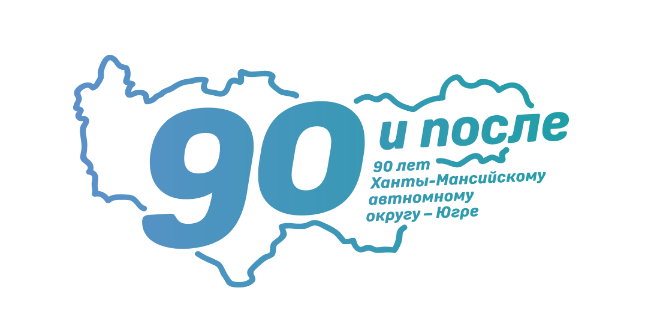 ПОЛОЖЕНИЕо проведении конкурс - челлендже«GO читать!» в формате онлайн1. Общие положения.1.1. Настоящее положение регламентирует условия, основы организации и проведения конкурса – челленджа «GOчитать!», посвященного 90-летию со дня образования ХМАО – Югры. 1.2. Учредители и организаторы конкурса:Учредителем конкурса – челленджа «GOчитать!» является Культурно – исторический центр города Урай.Организатором проведения поэтического конкурса является Центральная библиотека имени Л. И. Либова города Урай.1.3.  Конкурс – челлендж «GOчитать!» является мероприятием, реализованным в рамках «Концепции поддержки и развития чтения в Ханты-Мансийском автономном округе - Югре на 2018 - 2025 годы», направленным на продвижение деятельности библиотеки, книги и чтения.1.4. Челлендж – жанр интернет-роликов, в которых участник выполняет задание на видеокамеру и размещает его в сети, а затем предлагает выполнить это задание любому кругу пользователей. Само слово челлендж обычно переводится как «вызов» в контексте словосочетания «бросить вызов», или «задание, требующее выполнения». 1.5. Сроки и место проведения: С 02 ноября по 10 декабря 2020 года, Культурно –         исторический центр, микрорайон 2, дом 39/1.2. Цели и задачи конкурса – челлендж «GOчитать!». 2.1. Конкурс - челлендж проводится с целью стимулирования познавательной и творческой активности читательской аудитории в изучении истории Ханты – Мансийского автономного округа – Югры и освоении современного окружного пространства, способствующего формированию территориальной социальной идентичности.2.2. Задачи:Популяризировать деятельность библиотек города Урай в социальных сетях, в сети Интернет посредством привлечения читательской аудитории к литературному творчеству земляков.Стимулировать интерес читательской аудитории к творчеству писателей, поэтов Югры.Способствовать объединению усилий учреждений культуры и образования в продвижении книги и чтения.Расширить партнерские связи библиотек города УрайАктивизировать творческую активность горожан.Выявить одаренную молодежь города Урай.3. Порядок проведения и условия участия в конкурсе – челлендже «GOчитать!». 3.1. Участники. К участию в конкурсе – челлендже «GOчитать!» приглашаются все желающие вне зависимости от возраста и места проживания.3.2.  Чтецы будут номинированы в 3-х возрастных категориях:К участию в конкурсе приглашаются 1-я возрастная категория: от 14 до 16 лет,  2-я возрастная категория: от 17 до 35 лет.3-я возрастная категория: от 35 и старше.Исполнение может быть индивидуальным и групповым.3.3. Заявки на участие в конкурсе – челлендже в утвержденной форме (приложение) отправляются на электронную почту организатора конкурса opl-cbs@mail.ru. 3.4. Участие в конкурсе – челлендже осуществляется путем самостоятельной загрузки творческой работы (видеоролика) участника в сообщения или на страницу группы Центральной библиотеки имени Л. И. Либова https://vk.com/libovka_uray.  Для того чтобы загрузить свою творческую работу, необходимо вступить в группу и получить право доступа к размещению видеоролика.  Второй вариант – отправить видеоролик на электронную почту  opl-cbs@mail.ru.4. Условия участия в конкурсе - челлендже.4.1. Желающие принять участие в конкурсе – челлендже должны выполнить следующие условия:Стать подписчиками группы Центральной библиотеки имени Л. И. Либова https://vk.com/libovka_uray.Разместить в социальной сети ВКонтакте (на личной странице или на странице вашего учреждения) видеоролик с чтением стихотворения, прозы литераторов Югры. В ролике обязательно должно быть обозначено имя автора, а также название произведения.Публикацию должны сопровождать хэштеги # 90 летЮре#GOчитать!». Конкурсантом могут быть выбраны для художественного чтения стихотворениеили логически завершенный отрывок из любых литературных произведений авторов ХМАО - Югры, декламируемых по памяти либо с использованием печатного текста.Возможно исполнение стихотворений собственного сочинения. Участники могут использовать разнообразные формы, приемы и средства исполнительского мастерства. Возможно использование музыкального сопровождения, элементов театрализации. В завершении видеосюжета команде предстоит «бросить вызов» следующим претендентам. Центральная библиотека имени Л. И. Либова https://vk.com/libovka_uray в свою очередь обязуется опубликовать ролики участников на своей странице ВКонтакте (с возможностью голосования за лучшую работу).  До 01 декабря формируется 2020 года список всех участников конкурса - челленджа. Центральная библиотека имени Л. И. Либова публикует на своей странице ВК https://vk.com/libovka_uray список заявленных учреждений участников. Это необходимо для того, чтобы каждая группа могла иметь представление кому, из числа претендентов они хотят «бросить вызов» для продолжения Конкурса. Для подведения итогов Конкурса создается жюри.Требования к конкурсным работам 5.1. К участию в конкурсе не допускаются произведения, содержащие ненормативную лексику, оскорбительный характер или тон, унижающие человеческое достоинство, содержание которых запрещено законодательством РФ.5.2. Видеоролик записывается участником конкурса или его представителемсамостоятельно. Допускается видеомонтаж и художественная обработка видеоролика.5.3. Длительность видео должна быть регламентирована не более 3 минут.5.4.  Не принимаются работы с отсутствием изображения или звука, а также с перевернутым изображением и другими характеристиками, влияющими на восприятие конкурсной работы.5.5.  В видеоролике обязательно должно быть видно лица конкурсантов.5. 6.  Участие в конкурсе - челлендже должно соответствовать целям и задачам.6. При создании видеоролика рекомендуется использовать следующую схему:Титульный лист (имя участника, название команды, автор, название произведения, хэштеги конкурса);Видеоролик с чтением стихотворения/прозы.Список использованных источников.7.  Критерии оценки жюри.7.1. Экспертами будут учитываться: Соответствие выбранного произведения теме конкурса – челленджа.Создание художественного образа рассказчиком.Раскрытие смыслового содержания, личностная позиция исполнения.Сценическая культура (внешний вид, культура и манера исполнения, собранность), артистичность исполнения.Творческий потенциал исполнителя.Креативность в решении творческой задачи.Исполнение стихотворений собственного сочинения.7.2. По итогам конкурса составляется протокол, где фиксируются результаты конкурса - челленджа, а также указываются победители. Протокол хранится у организатора конкурса.8.  Жюри конкурса и награждение победителей.8.1. По итогам Конкурса будут определены победители.8.2. Победителями конкурса считаются три конкурсанта в каждой возрастной категории,набравшие наибольшее количество баллов по основным критериям конкурсного отбора.8.3. Конкурсанты, занявшие по итогам конкурса I, II и III места в каждой возрастнойкатегории, награждаются дипломами, остальные участники – сертификатами участников. 8.4. Отдельной номинацией будут отмечены чтецы, исполнившие стихотворения собственного сочинения.8.5. Наставники, подготовившие участников конкурса – челленджа получают благодарственные письма.8.6.  Состав жюри объявляется в день проведения поэтического конкурса. 8.7. По итогам зрительского голосования на странице Центральной библиотеки имени Л. И. Либова https://vk.com/libovka_uray будет определен победитель зрительского голосования.8.8. Жюри оставляет за собой право дополнительного поощрения конкурсных работ (благодарственное письмо, специальная номинация).8.9. Подведение итогов состоится 10 декабря 2020 года в рамках празднования 90-летия со дня образования ХМАО – Югры. 9.  Лучшие работы войдут в общий ролик, который будет опубликован на сайте http://uraylib.ru Библиотеки Культурно – исторического центра МАУ «Культура» и в группе ВК https://vk.com/kic_uray Культурно – исторического центра.Контакты:Фролова Татьяна Викторовна, заведующая отделом обслуживания Центральной библиотеки имени Л. И. Либова – тел. сот. 8 9505140475.e-mail: opl-cbs@mail.ru.